--------------------------------------------------------------------------------------------------------------------------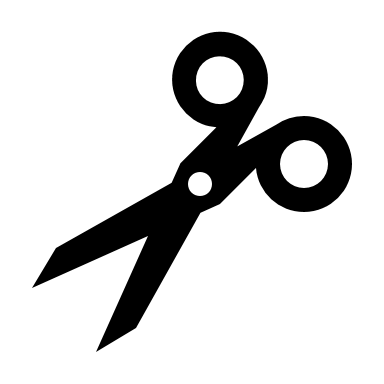 BESTELBON (of via webshop gemeente Berlaar)Naam: ………………………………………………………………………………………………………………………………………………….…………………………………………………………………………………………………………………………………………………………….Adres: ………………………………………………………………………………………………………………………………………………………………………………………………………………………………………………………………………………………………………………Rijksregisternummer: ………………………………………………………………………………………………………………………..Emailadres: ………………………………… GSM/telefoonnummer: ……………………………………………………………..Ik bestel:          Lijsterbes					              Winterlinde          Veldesdoorn					Okkernoot (Juglans Regia)Bestelbon deponeren in de brievenbus van het gemeentehuis (Markt 1) t.a.v. de dienst Milieu. 